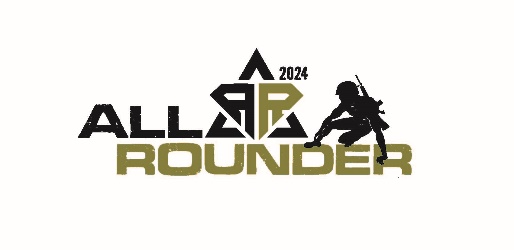 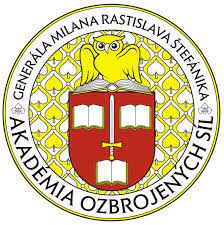 REGISTRATION FORMThe arrangements for the accommodation will be done by the ALL ROUNDER organisers based on the Registration Forms and the first come first served basis. If you wish to arrange your own accommodation, please write an e-mail to All Rounder POCs.  Remarks:Fill in ONE Registration form per institution / team.Please fill in the yellow & blue fields onlySee also: https://weblm.aos.sk/en/article/allrounder Send this form to: martina.hyklova@aos.sk Cc please send to peter.ziska@aos.skDeadline for registration: September 03, 2024Sending institution’s nameSending institution’s nameSending institution’s nameSending institution’s nameSending institution’s nameCountryCountryCountryMaleFemaleRank, ac. degree(s)FAMILY NAMEFirst name(s)Teamleader / member / driverPassport / ID NumberT-shirt size (M, L XL, XXL..)Flight No / Car TypeFlight No / Car TypeLicence plate No.Date of arrivalTime of arrivalDate of departureTime of departureAirport pick up Vienna, Bratislava….YES / NOAdditional remarkswhich I would like to pass to the ALLROUNDER organisers:Additional remarkswhich I would like to pass to the ALLROUNDER organisers:Additional remarkswhich I would like to pass to the ALLROUNDER organisers:Additional remarkswhich I would like to pass to the ALLROUNDER organisers:Additional remarkswhich I would like to pass to the ALLROUNDER organisers:Additional remarkswhich I would like to pass to the ALLROUNDER organisers:Additional remarkswhich I would like to pass to the ALLROUNDER organisers:Additional remarkswhich I would like to pass to the ALLROUNDER organisers:Please fill in POC’s data below (POC being the person we can inform of any additional changes or updates)Please fill in POC’s data below (POC being the person we can inform of any additional changes or updates)Please fill in POC’s data below (POC being the person we can inform of any additional changes or updates)Please fill in POC’s data below (POC being the person we can inform of any additional changes or updates)Please fill in POC’s data below (POC being the person we can inform of any additional changes or updates)Please fill in POC’s data below (POC being the person we can inform of any additional changes or updates)MaleFemaleRankFamily nameFamily nameFirst namePOC’s phone number (if available-include country code)POC’s phone number (if available-include country code)POC’s phone number (if available-include country code)POC’s phone number (if available-include country code)POC’s e-mail addressPOC’s e-mail address